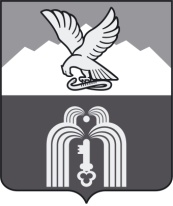 ИЗБИРАТЕЛЬНАЯ КОМИССИЯМуниципального образованияГОРОДА-КУРОРТА ПЯТИГОРСКАП О С Т А Н О В Л Е Н И Е22 сентября 2021 г.                                                                                    № 54/397г. ПятигорскО результатах выборов депутатов Думы города Пятигорска шестого созыва по многомандатному избирательному округу № 3В соответствии с протоколом №1 избирательной комиссии муниципального образования города-курорта Пятигорска от 22 сентября 20121 года о результатах выборов по многомандатному избирательному округу № 3:в списки избирателей на момент окончания голосования включено 12 702 избирателей;в голосовании приняли участие 6 490 избирателей (51,0 %);зарегистрированные кандидаты в депутаты Думы города Пятигорска шестого созыва по многомандатному избирательному округу №3 получили соответственно количество голосов избирателей:Алдатов Эдуард Юрьевич – 369;Балашов Георгий Владимирович - 645;Карнасенко Вячеслав Павлович - 593;Квашин Станислав Александрович - 514;Корниенко Константин Николаевич – 2 826 ;Месропов Евгений Жозефович - 3079;Мясоедов Виталий Александрович – 301;Туркин Вадим Дмитриевич - 978.Нарушений законодательства Российской Федерации о выборах при проведении голосования или установлении итогов голосования, не позволяющих с достоверностью определить результаты волеизъявления избирателей, установлено не было.В соответствии с постановлением избирательной комиссии муниципального образования города-курорта Пятигорска от 30 июня 2021 года № 22/86  «О возложении полномочий окружных избирательных комиссий многомандатных избирательных округов по выборам депутатов Думы города Пятигорска шестого созыва на избирательную комиссию муниципального образования города-курорта Пятигорска», статьей 70 Федерального закона «Об основных гарантиях избирательных прав и права на участие в референдуме граждан Российской Федерации»,  Избирательная комиссия муниципального образования города-курорта ПятигорскаПОСТАНОВЛЯЕТ:1. Признать выборы депутатов Думы города Пятигорска шестого созыва по многомандатному избирательному округу № 3 состоявшимися и действительными.2. Признать избранными депутатами Думы города Пятигорска шестого созыва по многомандатному избирательному округу № 3 зарегистрированных кандидатов Корниенко Константина Николаевича и Месропова Евгения Жозефовича, получивших наибольшее число голосов избирателей, принявших участие в голосовании.3. Направить копию настоящего постановления в избирательную комиссию Ставропольского края и в общественно-политическую газету «Пятигорская правда» для опубликования.Председатель                    						      М.В. Воронкин                                                          Секретарь									Ю.Л. Пивоварова